РЕШЕНИЕОб установлении границ территории, на которой предполагается осуществление территориального общественного самоуправления в Петропавловск-Камчатском городском округе Рассмотрев обращение инициативной группы граждан по созданию территориального общественного самоуправления на территории многоквартирного дома № 122А на улице Ленинградская от 16.05.2023 
об установлении границ территории, на которой предполагается осуществление территориального общественного самоуправления в Петропавловск-Камчатском городском округе, в соответствии со статьей 20 Устава Петропавловск-Камчатского городского округа, пунктом 4.4 Решения Городской Думы Петропавловск-Камчатского городского округа от 05.03.2014 № 193-нд «О территориальном общественном самоуправлении в Петропавловск-Камчатском городском округе» Городская Дума Петропавловск-Камчатского городского округаРЕШИЛА:1. Установить границы территории, на которой предполагается осуществление территориального общественного самоуправления в Петропавловск-Камчатском городском округе, в пределах согласно приложению к настоящему решению.2. Направить настоящее решение в газету «Град Петра и Павла» для опубликования и разместить на официальном сайте Городской Думы Петропавловск-Камчатского городского округа в информационно-телекоммуникационной сети «Интернет».Приложениек решению Городской ДумыПетропавловск-Камчатскогогородского округаот 21.06.2023 № 156-рСхема границ территории, на которой предполагается осуществление территориального общественного самоуправления 
на улице Ленинградская, дом 122А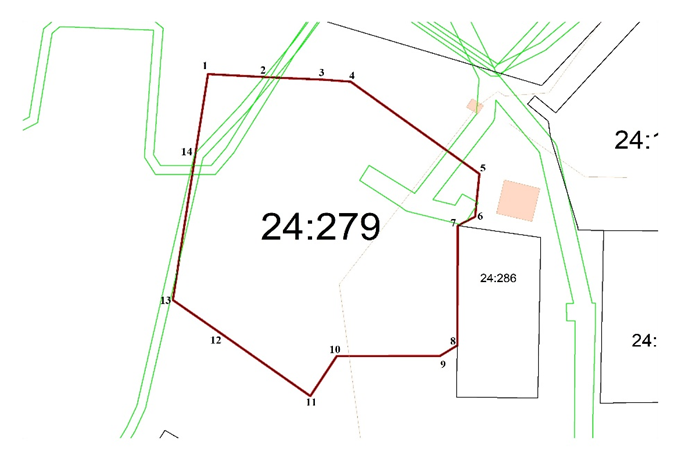 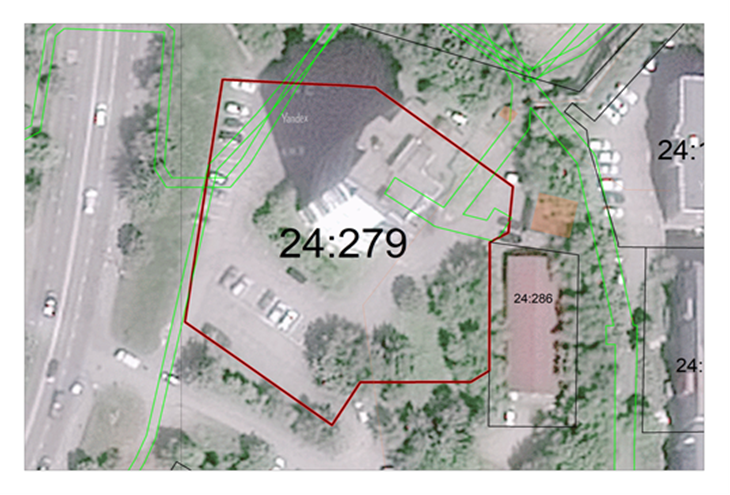 В границы территории Петропавловск-Камчатского городского округа, на которой предполагается осуществление территориального общественного самоуправления (далее – ТОС), входит расположенный в городе Петропавловске-Камчатском на улице Ленинградская многоквартирный жилой дом № 122А и земельный участок с кадастровым номером 41:01:0010124:279 под многоквартирным жилым домом № 122А на улице Ленинградская.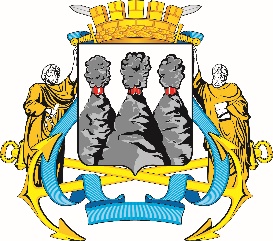 ГОРОДСКАЯ ДУМАПЕТРОПАВЛОВСК-КАМЧАТСКОГО ГОРОДСКОГО ОКРУГАот 21.06.2023 № 156-р13-я сессияг.Петропавловск-КамчатскийПредседатель Городской Думы Петропавловск-Камчатского городского округа А.С. ЛимановНомера точекОписание границ1-7земельный участок с кадастровым номером 41:01:0010124:279 и земли, государственная собственность на которые не разграничена7-8земельные участки с кадастровыми номерами 41:01:0010124:279 и 41:01:0010124:2868-1земельный участок с кадастровым номером 41:01:0010124:279 и земли, государственная собственность на которые не разграниченаКоординаты поворотных точек границ ТОСКоординаты поворотных точек границ ТОСКоординаты поворотных точек границ ТОСПлощадь: 3550 кв.м.Площадь: 3550 кв.м.Площадь: 3550 кв.м.Номер точкиXY1562768.431412945.512562767.6314129660.223562767.161412970.594562766.711412976.615562745.681413004.696562735.881413003.787562733.851412999.978562706.481412999.879562704.131412996.1210562704.061412973.5511562694.951412967.8212562708.871412948.8313562716.861412937.8214562751.831412943.00